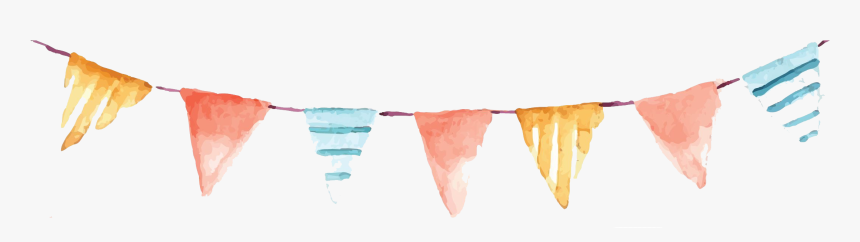 2020 - 2022 has been challenging for us all and the ongoing crisis has brought fear, hardship, and sorrow for many. Here at The Together Centre Charity, we have been working hard to deliver our support services and innovative workshops in new ways to continue to support our Friends at a time when it is needed most.The Together Centre provides meaningful support services for local Families within a thriving and full accessible Community Hub, and our ambition is to support and encourage empowering positive outcomes whilst demonstrating inclusive and equal participation. We provide the opportunity to explore new interests by taking part in a range of inclusive activities. Whether it’s a local walk, armchair dancing, bingo, crafts, knitting, walking football or even a game of pool, we want everyone to find something they enjoy - We'll support you to explore and find your passion whilst developing friendships and learning new and everlasting skills - We’ve even helped families to realise their ambition of ‘growing your own fruit and vegetables’ - No previous gardening experience is needed.. Just a pair of wellies!Families now also have the opportunity to come along to our Food Pantry, Community IT Suite and Library, enjoy a FREE meal on us, join us for our monthly fun and interactive social evenings and events. Coming together for a sing-along with friends, our monthly table-top sales or even a pie supper is always a must! So come along, it would be lovely to see you and if we can help you with anything, please just ask - We are here for you; ages 0 - 100+..If you or someone you know would like to find out more about any of the above, please contact us between 9.30 – 3.30PM on telephone number 0161 366 1987 or by email to Leanne.bold@thetogethercentre.org.uk - You can find us on Facebook too: @TheTogetherCentre. 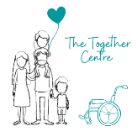 The Together Centre, 287 Birch Lane, Dukinfield SK16 5AU. Charity Number – 1173335DAYWHAT’S ON!MONDAY9.30 – 3.30PM Together Allotment Adult Daycare Provision – For Adults with Mild/Moderate Learning Disabilities and/or Needs.. who enjoy being Outdoors! £25.00 9.30 – 2.00PM Together Community Library. FREE.9.30 – 2.00PM Together Café. 11.00 – 2.00PMBeginner’s Photography Workshop with Lunch and a Hot Cuppa included! FREE!(Monday 12th June – Monday 4th September 2023)3.00 – 5.00PMNeuro Diverse Social Group(14th and 28th August 2023)4.30 – 6.30PM Children’s Forest Friends Activity Workshop; 5 – 11 Years. £6.50.6.15 - 7.00PM Junior Ballet and Tap Workshop; 7 – 10 Years. £5.00. Contact SK Dance Academy to find out more on 07447002935.6.15 - 7.00PM Mini Musical Theatre Workshop; 5 – 7 Years. £5.00. Contact SK Dance Academy to find out more on 07447002935.7.00 - 7.45PM Mini Ballet & Tap Workshop; 5 – 7 Years. £5.00. Contact SK Dance Academy to find out more on 07447002935.TUESDAY9.30 – 3.30PM Together Allotment Adult Daycare Provision – For Adults with Mild/Moderate Learning Disabilities and/or Needs.. who enjoy being Outdoors! £25.00 9.30 – 2.00PMTogether Community Library. FREE.9.30 – 2.00PM Together Café. 9.30 – 11.00AMMums & Tots with FREE Juice and Toast! £2.00.10.30 – 12.00PMSummer Walks with a FREE Lunch! (Doggies Welcome, Prams too). £2.00.11.00 – 1.00PMSight Impediment Social Group with Tea and Cake! £2.00.1.30 – 3.00PMKnitting and Crocheting with a Hot Cuppa! £2.00 5.00 – 7.00PMWeight Watchers 5.45PM - 6.45PMPudz Pudz Pets Dog Training Service – Contact Benn to find out more on 07715559734.7.00 – 9.00Line Dancing. £3.00. WEDNESDAY9.00 – 11.00AMWeight Watchers 9.30 – 3.30PM Together Allotment Adult Daycare Provision – For Adults with Mild/Moderate Learning Disabilities and/or Needs.. who enjoy being Outdoors! £25.00 9.30 – 2.00PMTogether Community Library. FREE.9.30 – 2.00PM Together Café. 10.00 – 11.30AM.MENCAP Support Group for Parents / Carers of Children with SEND or Emerging Needs. FREE.  (5th July/2nd August/6th September/4th October/)1st November1.00 – 2.00PMBingo with Tea and Cake! £2.00 THURSDAY9.30 – 3.30PM Together Allotment Adult Daycare Provision – For Adults with Mild/Moderate Learning Disabilities and/or Needs.. who enjoy being Outdoors! £25.00.9.30 – 2.00PMTogether Community Library. FREE.9.30 – 2.00PM Together Café. 9.30 – 10.30PM Beeweighed Slimming Group. Contact Lynda to find out more on 07799892782.9.30 - 12.30PMInformation, Advice and Volunteer Opportunities Drop-in; delivered by Action Together. FREE.9.45 - 10.15AMHip Hop 4 Tots Dance Session; 1 - 2 Years - Tinie Boppers. £5.00. Contact 07967807532 to find out more.10.15 - 10.45AMHip Hop 4 Tots Dance Session; 3 - 4 Years - Lil Hip Hoppers. £5.00. Hip Hop 4 Tots Dance Session; 1 - 2 Years - Tinie Boppers. £5.00. Contact 07967807532 to find out more.11.00 – 12.00PMSummer Crafts with a Hot Cuppa for Adults! £2.00.1.30 – 2.30PMLine Dancing. £2.50.5.00 – 6.00PMT21 Support Session for Parents/Carers of Children and Young People with Down's Syndrome (Trisomy 21) FREE. Term Time only!6.00 – 7.00PMBOXIIT Fitness Class. £5.00. Contact Kay to find out more on 07850652993.FRIDAY9.30 – 3.30PM Together Allotment Adult Daycare Provision – For Adults with Mild/Moderate Learning Disabilities and/or Needs.. who enjoy being Outdoors! £25.00 9.30 – 2.00PMTogether Community Library. FREE.9.30 – 2.00PM Together Café. 9.30 – 12.30PM Together Pantry Food Bank – No Criteria. £3.50.10.00 - 2.00PMTogether Pantry Food Bank Delivery Service to anyone who may be unable to leave their homes due to their health and/or wellbeing. £4.50.10.00 - 2.00PM‘Doorstep Dinners’ Meal Delivery Service to anyone who may be unable to leave their homes due to their health and/or wellbeing. FREE.10.00 - 12.00PMCommunity IT Suite – Supporting you with your electronic devices – Laptops / Phones / Ipads etc. and how to use them to send emails, make appointments, print documents and MORE! FREE. Printing and Photocopying Services for an additional cost!10.00 – 2.00PMFreedom Club Adults Social Group. £7.00.1.00 – 2.00PMArmchair Yoga and Relaxation Soundbath Meditation. £2.50.SATURDAY10.00 – 12.00AM Children’s Minibeast Ecotherapy and Multisport Wellbeing Session for Children; 5 – 11 Years. FREE.10.00 – 11.00AMTogether Pantry Food Bank – No Criteria. £3.00.1.00 – 2.30AM Children’s Flourishing Together Allotment Based Activity Group for Children; 5 – 11 Years with Emerging Needs, Disabilities and/or SEND. £6.50. Carers to accompany their Children.(Fortnightly beginning 2nd September 2023)SUNDAY9.30 – 12.30PMTable-Top/Craft Sale. FREE. £5.00 per Table for Sellers.30th July/27th August/24th September/29th October.Upcoming Events – Please come along to Reception to find out more!Upcoming Events – Please come along to Reception to find out more!(Mon/Wed/Fri) Beginning 31st July – 25th August 2023Childrens Lunch Delivery Service. FREE31st July – 11th August 2023 Childrens Holiday Camp. £12.50 per day.First Monday of every month 11.30am – 12pmCouncillor’s SurgeryWednesday 2nd/9th/16th/23rd/30th August 2023Hate Crime Reporting; 11.00 – 12.00PMSaturday 9th October 2023Autumn Fair. FREE. 10.00 – 1.00PM.Saturday 30th September 2023Motown Night with the fabulous STAGE TWO. £5.00Wednesday 25th October 2023Community Halloween Fair. FREE. 10.00 – 1.00PM.Friday 24th & Saturday 25th November 2023Community Christmas Fair. FREE. 10.00 – 1.00PM.Wednesday 13th December 2023Children’s Christmas Party. FREE. 4.30 – 6.00PMOur Social Enterprise’sOur Social Enterprise’sTOGETHER SERVICES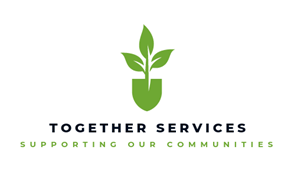 Providing a wide range of professionally led services to Commercial Clients throughout Tameside and Greater Manchester, and with over 20 years in the Industry, our Together Services initiative along with its highly experienced Management Team is here to offer you competitive bespoke packages to suit your requirements. Just a few of the meaningful Services we provide to our Clients; Housing Associations, Local Authorities, Schools, Surgeries, Local Emergency Services, Community Venues and Community Organisations / Green Spaces include; Grounds Maintenance, Void Property and Site Clearances, Community Garden / Allotment Projects, Fencing, Hard/Soft Landscaping, Responsive Works, Jet Washing and Painting and Decorating.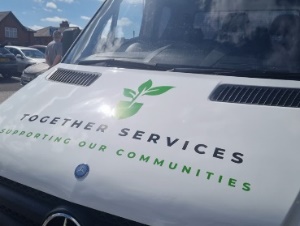 TOGETHER CENTRE HIRE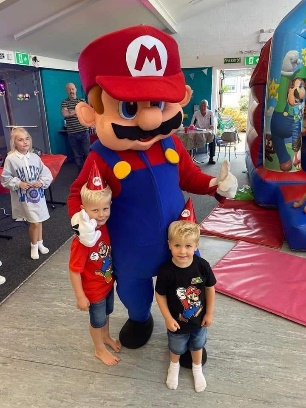 The Together Centre now has a number of newly refurbished rooms and a large hall available for hire to Individuals and Organisations looking for an outside venue for Meetings, Training Sessions, Community Workshops, Consultations, Office Spaces, Parties, Celebrations and more!We have FREE Onsite Parking, Kitchen Facilities, Garden Facilities, Excellent Location, Nearby Public Transport, Disabled Access, WIFI, Projector and Refreshments. 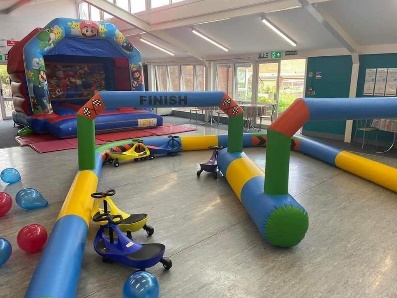 